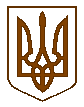 УКРАЇНАБілокриницька   сільська   радаРівненського   району    Рівненської    області(сорок перша чергова сесія сьомого скликання)РІШЕННЯвід  29 березня  2019 року                                                                                  № 958Про погодження проекту землеустрою щодо встановлення (зміни) межсела Біла КриницяБілокриницької сільської радиРозглянувши проект землеустрою щодо встановлення (зміни) меж села Біла Криниця Рівненського району Рівненської області розроблений ПП «Експетр-Рівне-Земля» відповідно до розподілу УП, гл.29 «Встановлення та зміна меж адміністративно-територіальних утворень»,  та керуючись статтями 12, 174, 175  Земельного кодексу України, статтею 46 Закону України «Про землеустрій» та пункту 34 частини 1 статті 26 Закону України “ Про місцеве самоврядування в Україні ” за погодженням земельної комісії, сесія Білокриницької сільської ради:  ВИРІШИЛА:Погодити проект землеустрою щодо встановлення (зміни) меж села Біла Криниця Білокриницької сільської ради Рівненського району Рівненської області площею 246,0597 га.Подати проект землеустрою щодо встановлення (зміни) меж села Біла Криниця Білокриницької сільської ради Рівненського району Рівненської області на затвердження до Рівненської районної ради згідно вимог чинного законодавства.Контроль за виконанням даного рішення покласти на земельну комісію сільської ради.Сільський голова                                                                                       Т. ГончарукПленарне засідання сорок першої сесіїБілокриницької сільської ради сьомого скликання29 березня  2019 року
ВІДОМІСТЬдля поіменного голосування з питання:«Про погодження проекту землеустрою щодо встановлення (зміни) межсела Біла Криниця Білокриницької сільської ради»Голосували:    «за» - 	14	                          «проти» - 	0	                          «утримався» - 	0	                          «не голосував» - 	0	Голова комісії                                                                      ____________________Секретар комісії                                                                   ____________________Член комісії                                                                          ____________________№з/пПрізвище, ім’я, по батьковіЗаПротиУтри-мавсяНе приймав участь в голосуванні1.Гончарук Тетяна Володимирівназа2.Галябар Роман Олександровичза3.Власюк Світлана Андріївнавідсутня4.Данилюк Наталія Василівнавідсутня5.Семенюк Марія Петрівназа6.Дем'янчук Віталій Григоровичза7.Зданевич Оксана Данилівназа8.Кисіль Тетяна Михайлівнавідсутня9.Панчук Ярослав Петровичвідсутній10.Ящук Оксана Костянтинівназа11.Целюк Тетяна Лонгінівнавідсутня12.Плетьонка Андрій Васильовичза13.Вовчик Юрій Анатолійовичвідсутній 14.Дубіч Анатолі Миколайовичза15.Захожа Інна Анатоліївназа16.Морозюк Оксана Дмитрівназа17.Денисюк Іван Миколайовичвідсутній 18.Кравченко Алла Дмитрівназа19.Люльчик Валерій Федоровичза20.Клименко Тарас Володимировичза21.Ляшецька Надія Миколаївнавідсутня22.Ящук Олена АдамівназаВсього:Всього:14